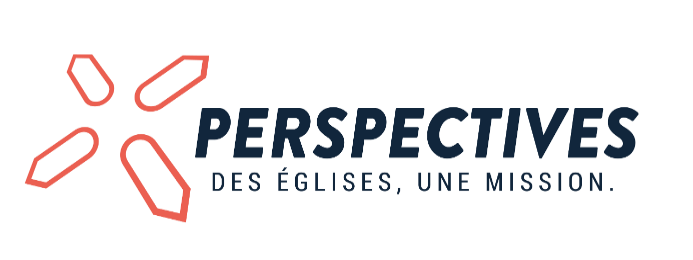 Église de _______________
Nos engagements envers les enfants et leurs famillesJésus dit : « Laissez les petits enfants, ne les empêchez pas de venir à moi, car le royaume des cieux est pour ceux qui leur ressemblent. » 
Évangile selon Matthieu 19.14Vis-à-vis de vos enfants, nos moniteurs s’engagent à :accueillir chacun tel qu’il est, sans favoritismeleur transmettre l’évangile, la bonne nouvelle de Jésus-Christ, d’une manière adaptée à leur âgeveiller à leur sécurité physique et moralerechercher leur épanouissement spirituel et personnelrespecter leur liberté de conscience et d’expressionrejeter toute forme d’abus Les moniteurs seront tenus de :suivre une formation de base et une formation continuefournir tous les ans un extrait de casier judiciairesignaler aux autorités compétentes lorsqu’un enfant 
est en dangerL’Église s’engage à :prévoir un nombre d’encadrants suffisantveiller à ce que les moniteurs reçoivent une formation et supervision adéquateencourager une culture d’amélioration constante dans la protection des enfants qui lui sont confiésencourager et soutenir les parents dans leur rôle et respecter leur choix d’éducation